` 						 AGENDAOctober 12, 2022WednesdayMinutesVisitors: Committee Reports 	Water & Sewer: A) Audit of water & sewer bills.	Park:  	Streets: A) Discuss Clinton Stiefel email.	Building: 		Deputy:	Town Hall: Old Business: New Business:  A) Motor Fuel Tax projects for 2023.Treasurer’s Report:Executive Meeting: Adjourn:Next meeting will be Wednesday, November 9, 2022PRES: Mark HomanCLERK: Erica ParrishTREAS: Debbie RabeSUPT: Terry HomanAST SUPT: Tommy MillerVillage Of UrsaP.O. Box 144 107 South Warsaw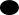 Ursa, Illinois 62376PHONE: 217-964-2300FAX: 217-964-2925     TRUSTEES   Stan Burke  Peggy Homan   Dennis Boccardi  Mike RabeRob KuhnScott Dedert